ALCALDIA MUNICIPAL DE USULUTÁN Poda y limpieza de cunetas y tragantes en la zona urbana de la 7a, Av. Nte. y 6a. Calle Pte., 2a. Calle Oriente, Usulután. Con la finalidad de brindar mantenimiento y evitar focos de infección y contaminación por acumulación de basura.Fecha de Inicio: 15 de enero 2020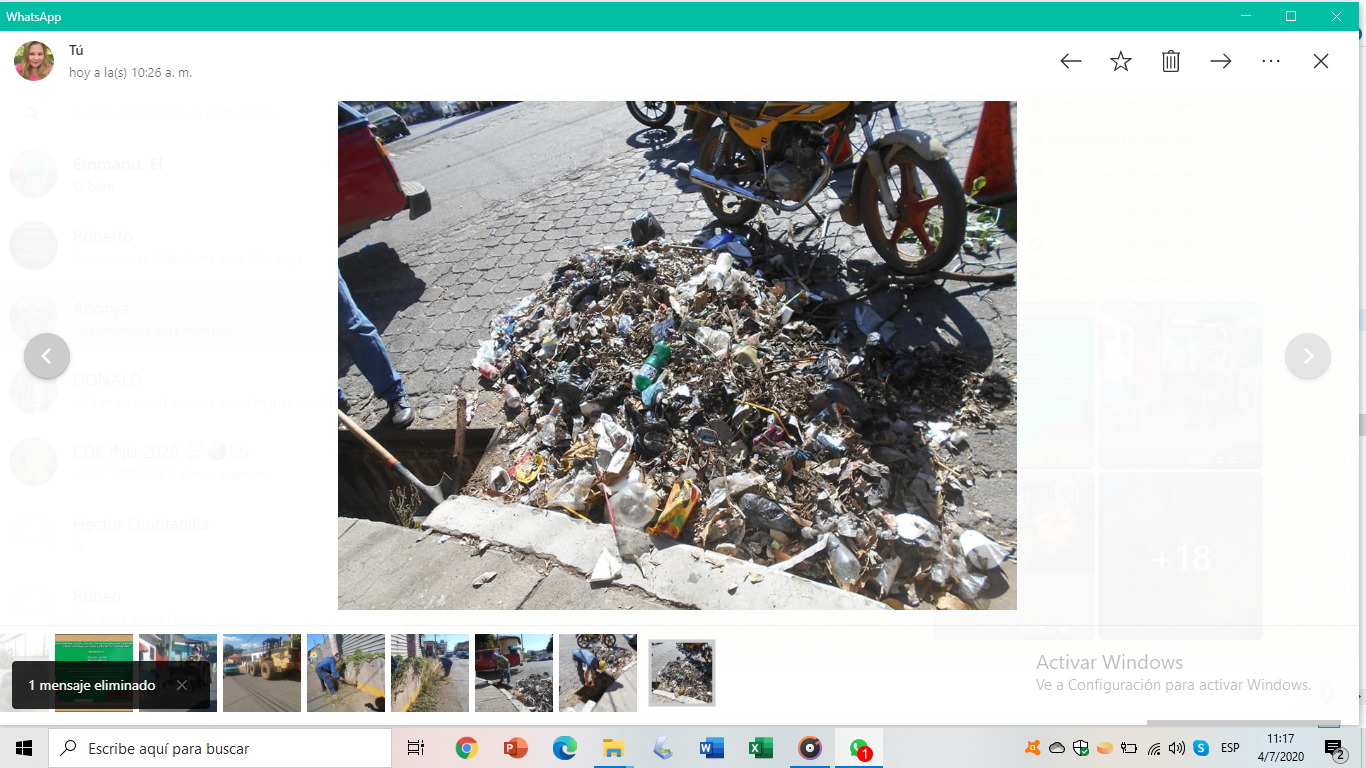 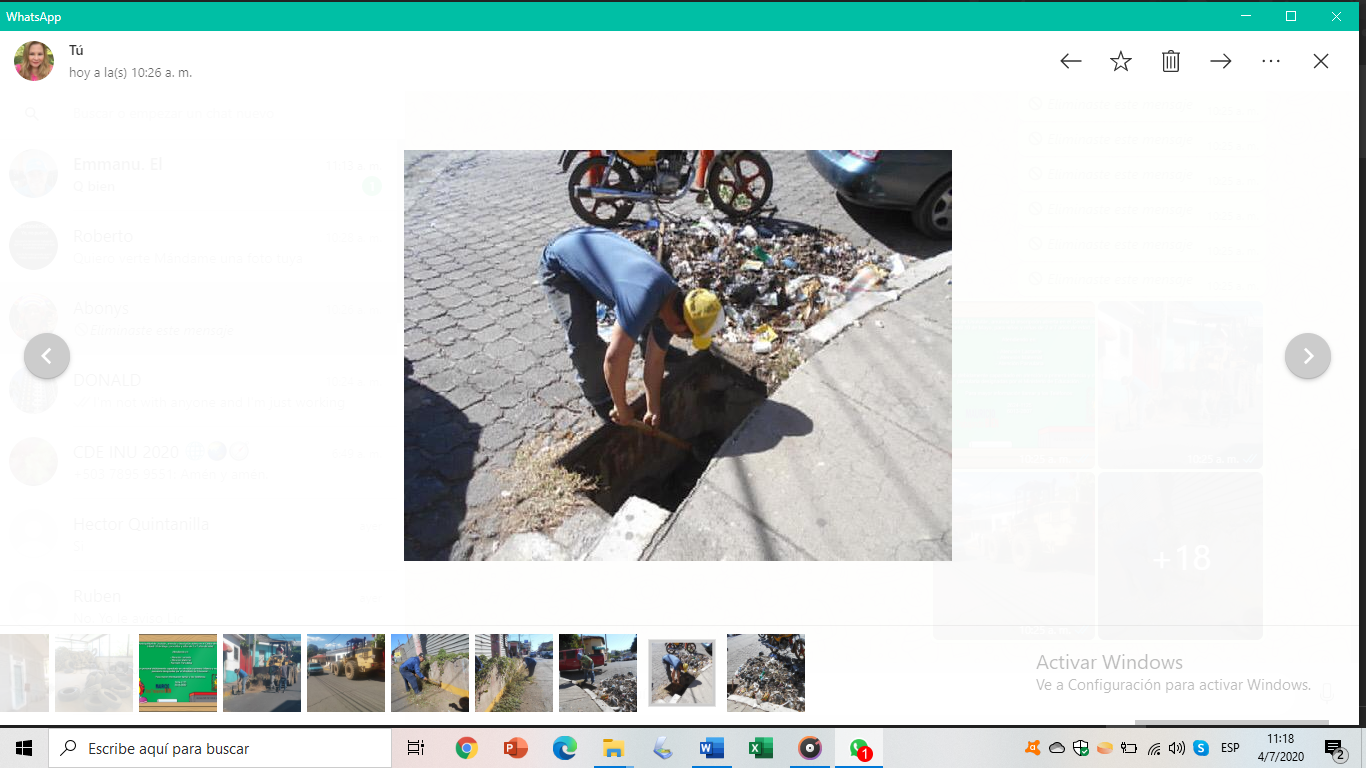 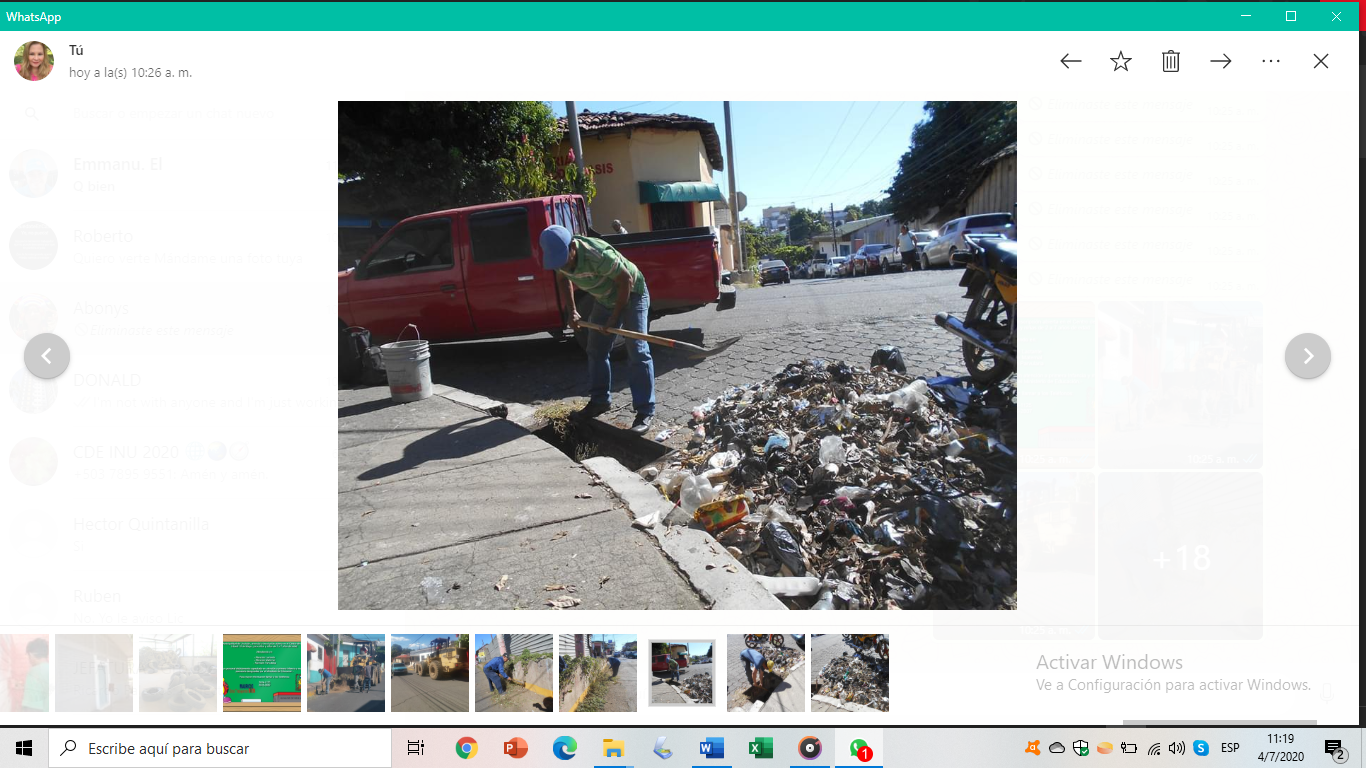 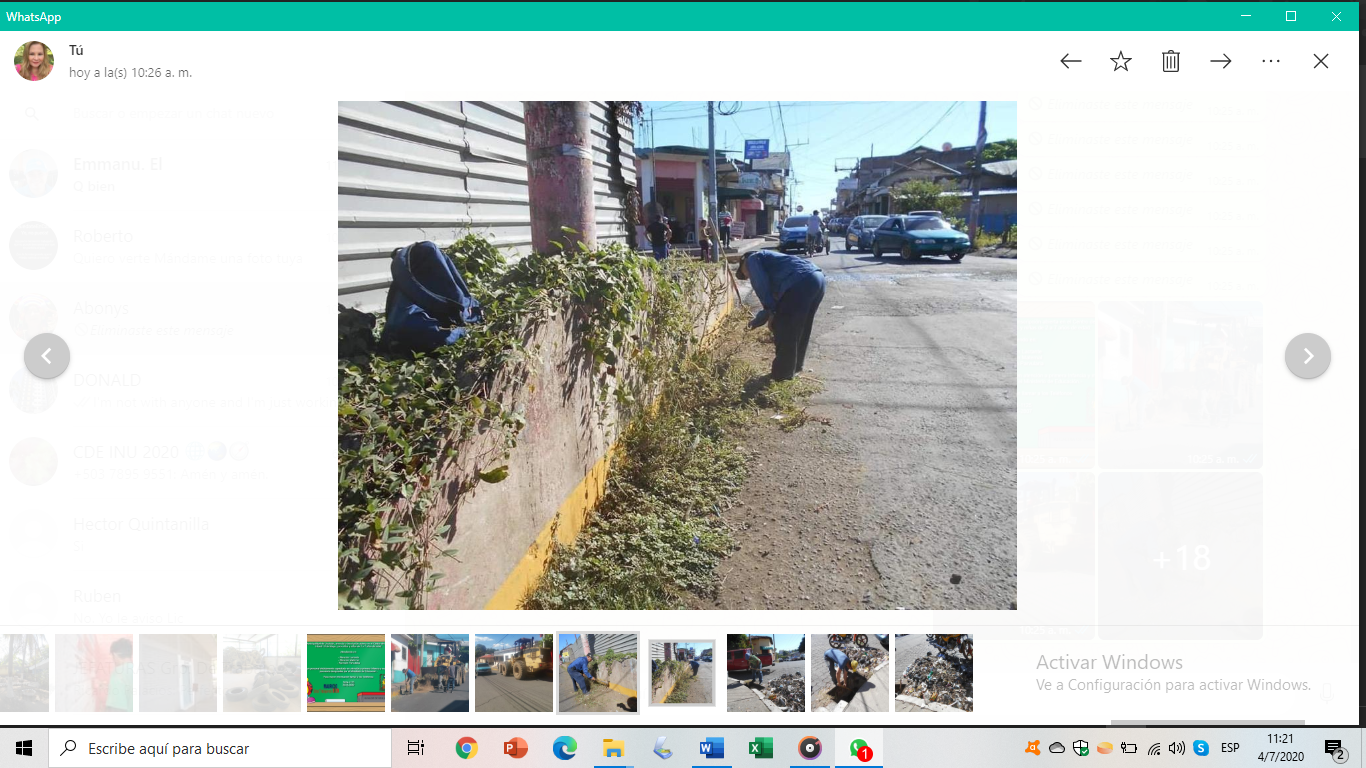 